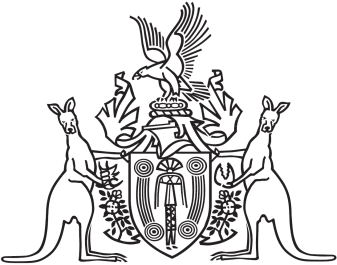 Northern Territory of Australia Government GazetteISSN-0157-8324No. G40	5 October 2016General informationThe Gazette is published by the Office of the Parliamentary Counsel.The Gazette will be published every Wednesday, with the closing date for notices being the previous Friday at 4.00 pm.Notices not received by the closing time will be held over until the next issue.Notices will not be published unless a Gazette notice request form together with a copy of the signed notice and a clean copy of the notice in Word or PDF is emailed to gazettes@nt.gov.au Notices will be published in the next issue, unless urgent publication is requested.AvailabilityThe Gazette will be available online at 12 Noon on the day of publication at http://www.nt.gov.au/ntg/gazette.shtml  Unauthorised versions of Northern Territory Acts and Subordinate legislation are available online at http://www.legislation.nt.gov.au Police Administration ActSale of GoodsNotice is hereby given that pursuant to Section 166 of the Police Administration Act, the following property as shown on the attached schedule has been in the possession of the Officer in Charge, Police Station, Tennant Creek, for a period in excess of 3 months and this property will be sold or otherwise disposed of in a manner as determined by the Commissioner of Police, if after twenty-eight (28) days from the publication of this notice the property remains unclaimed.Kerry HoskinsSuperintendentTennant Creek Police Station20 September 2016Exhibits AuctionExhibit/MPR DestructionBikesNorthern Territory of AustraliaVolatile Substance Abuse Prevention ActNotice of Approval of Management PlanYirrkala LocalityI, Robyn Aitken, Executive Director Clinical Support, Education and Public Health Services in the Department of Health, as the delegate of the Minister for Health, under section 50(5) of the Volatile Substance Abuse Prevention Act and with reference to section 51(2) of the Act, give notice that:(a)	I have approved a new management plan to replace the existing management plan for the Yirrkala locality; and(b)	the new management plan comes into force on the date this notice is published in the Gazette; and(c)	copies of the new management plan may be inspected or obtained:(i)	during normal business hours at the office of the East Arnhem Regional Council at Lot 81, Yirrkala NT 0880; and(ii)	from the Department of Health (Alcohol and Other Drugs Program) website:	http://www.health.nt.gov.au/Alcohol_and_Other_Drugs/Volatile_Substances/Gazetted_Management_Areas_and_Plans/index.aspxDated 26 September 2016R. AitkenExecutive Director Clinical SupportEducation and Public Health ServicesNorthern Territory of AustraliaVolatile Substance Abuse Prevention ActNotice of Approval of Management PlanRamingining LocalityI, Robyn Aitken, Executive Director Clinical Support, Education and Public Health Services in the Department of Health, as the delegate of the Minister for Health, under section 50(5) of the Volatile Substance Abuse Prevention Act and with reference to section 51(2) of the Act, give notice that:(a)	I have approved a new management plan to replace the existing management plan for the Ramingining locality; and(b)	the new management plan comes into force on the date this notice is published in the Gazette; and(c)	copies of the new management plan may be inspected or obtained:(i)	during normal business hours at the office of the East Arnhem Regional Council at Lot 123, Ramingining NT 0822; and(ii)	from the Department of Health (Alcohol and Other Drugs Program) website:	http://www.health.nt.gov.au/Alcohol_and_Other_Drugs/Volatile_Substances/Gazetted_Management_Areas_and_Plans/index.aspxDated 26 September 2016R. AitkenExecutive Director Clinical SupportEducation and Public Health ServicesNorthern Territory of AustraliaTraffic ActAuthorised Operators of Prescribed 
Drug Analysis InstrumentI, Bruce Porter, Commander, College Command, in pursuance of section 27B (2) of the Traffic Act, being of the opinion that each member of the Police Force whose name appears in the attached Schedule is: -trained in the use of a prescribed drug analysis instrument known as the Drager DrugTest 5000; andcapable of using that prescribed drug analysis instrument correctly,Authorise those members of the Police Force to use that prescribed drug analysis instrument for the purpose of the Traffic Act. Dated this 25 day of September 2016Bruce PorterCommanderCollege CommandScheduleNorthern Territory of AustraliaTraffic ActTraffic RegulationsAuthorised Operators of Prescribed 
Breath Analysis InstrumentI, Bruce Porter, Commander, College Command, in pursuance of regulation 59 of the Traffic Regulations, being of the opinion that each member of the Police Force whose name appears in the attached Schedule is: -trained in the use of a prescribed breath analysis instrument known as the Drager Alcotest 7110; andcapable of using that prescribed breath analysis instrument correctly,Authorise those members of the Police Force to use that prescribed breath analysis instrument for the purpose of the Traffic Act. Dated this 25 day of September 2016Bruce PorterCommanderCollege CommandSchedulePolice Administration ActSale of GoodsNotice is hereby given that pursuant to Section 166 of the Police Administration Act, the following property as shown on the attached schedule has been in the possession of the Officer in Charge, Police Station, Peter McAulay Centre, for a period in excess of 3 months and this property will be sold or otherwise disposed of in a manner as determined by the Commissioner of Police, if after twenty-eight (28) days from the publication of this notice the property remains unclaimed.Nouvelle ReedSuperintendentCIO Branch28 September 2016Exhibit numberItem Description427858/022Box trailer and engine in trailerExhibit numberItem Description417902/001Blue Holden Commodore / extensive damage440818/001White Toyota Camry – Poor condition 248590/003Green Ford Falcon – Poor ConditionExhibit numberItem DescriptionShelf Location424084/001Bike – Maroon “South Start Terrain”S/N AL13E009012TC Property441361/001Bike – Aqua/black “Southern Star Trixter” BMXS/N G1408086673TC Property448862/002Bike – Dark green “Mongoose” BMXTC Property455503/001Bike – White/black/green “GT Aggressor”TC Property459734/001Bike – purple/white “Raleigh” (child size)S/N SNFSD14J04386TC Property461951/001Mtn Bike – black/red/white “Raleigh Venture”TC PropertyReg. No.SurnameGiven3617AikasTara3618AndersonLesley3619CarverMaverick3620EganKelly3621FarmerGemma4578GarwoodElizabeth3622GoldingBrady3623GouverneurTimothy3624HansenMitchell3625HiggieGary3626KeenanDanielle4564KumarBenjamin3627LaniganMadeline3628LumsdenKatherine3629LynchBradley3630McKayAndrew3631MondaStephanie3632MurrayJustin3633NankivellMia3634O'DonoghueLucas3635RajAbel3636RamlahBarbora3637RichardsonVictoria3638RolfeZachary7344SmithPatrick3639StephanJoanna3640ThomsonWesley3641Von MindenKarl3615WoodburyDavid3642ZendeliXhenita2378BoumaSerge2316CaseyMark3216HetheringtonDoug1894HumphreysShane2313JamesNeil2857KellyJeshua2783KeoghAdrian1946MacDonaldAllen2714MastersColin3092MayByron3093McIntoshLuke2096MolloyBrendan1837OrdelmanMichael2668RichardsonClinton2820RobinsonJosh2595WrigglesworthDavid1622AbbasGhulam2513AllanDavid7326ArmitageRobert3378BelbinAndrew2987BolgarSandor3259BriggsKylie3448BriggsThomas3449BrownStephen7240BurkenhagenLisa3261CoxNaomi4396CrispSusan2936CunninghamJoshua1290DavieIan3477DexterMelissa3227EastonTroy2347FinchDavid7317GarganMichelle2578HaydenEdgar2872HoleEmma2919HopkinsDaniel4518KaiwaiPene2356LangeneckWolfgang7150LewfattShawn2358MaceTanya3343MusgraveRichard2203NancarrowMark2327NguyenIan3011OrrJoshua1489PaiceKevin2394PattersonSean3158SchultzDaniel2864TrenerryDavid3320WatkinsDavid3174WhiteheadAndrew7353AhmatLindsay3295BlythChris2753BoundMartin4614BroughtonMichelle2057BrownAlan3054BurnellDavid4412CarrollLeanne7324CoonanGlen3332CurtisScott2710HolmesSean2811HudsonRebecca3045LahringJason3432LiHaocheng3270MaglasangJimmy3458MaxwellCarol3235McClureTeagan3072MossSimon2689MummeryRonald3217OsborneRichard3612SaundersJustine7322SimnerTanya1730TurnerLen2696WaiteNicholas7305WhiteRichard3556AckerleyTodd3508BennettTony2901DaviesHelen2408FoxBradley1886FunnellMeghan3601MullerAaron3555PrentisSimon3194StuddersRhys3557ThomsonStephen3540TregeaCraig3507WiltonPaulReg. No.SurnameGiven3617AikasTara3618AndersonLesley 3619CarverMaverick3620EganKelly 3621FarmerGemma 4578GarwoodElizabeth 3622GoldingBrady 3623GouverneurTimothy 3624HansenMitchell 3625HiggieGary3626KeenanDanielle3627LaniganMadeline 3628LumsdenKatherine3629LynchBradley3630McKayAndrew 3631MondaStephanie 3633NankivellMia3634O'DonoghueLucas-John 3635RajAbel3636RamlahBarbora3637RichardsonVictoria 3638RolfeZachary3639StephanJoanna 3640ThomsonWesley3641Von MindenKarl 3615WoodburyDavid 3642ZendeliXhenita459298/001Blue GT bicycle451883/004Silver Nikon Coolpix camera467807/019Red Snap On tool bag with tools467979/005467979/008467979/009469779/010469779/011469779/0124 x torchesBicycle lockClaw hammer2 x purple sprinklersHose fittingsHand shovel467841/001Binoculars467127/001Blue Nitro mountain bike463928/003Silver Olympus digital camera462140/004462140/005462140/006462140/009462140/010462140/011462140/012462140/013462140/015462140/017Gold bracelet with 7 beadsGold Adyi watchGold Adina pocket watchSilver bangleGold ringGold ring white stonesBlack G Shock Casio men’s watchSilver bangleSilver ring with white stones1 only gold earring with white stones461626/001Black/white Kodak Pix Pro camera463398/001Gold ring461991/001Large silver tool box461594/001Black Casio G Shock watch461916/001Tan Washburn Rover ukulele463129/001Orange Stihl chain saw with red long pole463170/001Blue Victa Classic Cut lawn mower463554/001Grey/silver Samsung Galaxy462140/001/001462140/008$21.156 Singapore dollars + $37.10 AUD462026/002$200 US + $250 United Arab + $10.65 AUD461794/001$50.00463540/002$260.00461844/002$1.50462060/002$1.20462251/002$50.00462706/0020.05 cents450532/005$129810.00459667/001$9.90463520/002$70.00462943/002$20.00463465/002$87.50463109/001$100.00463411/001$450.00463627/002Unknown brand mobile phone smashed screen457679/003Black Apple IPad451883/002451883/006451883/007Apple IPod in black caseGreen Apple IPodBlue Apple IPod437310/002Iron breaker bar451399/001Vostok air rifle S/N G11971466831/003Krico .22 semi auto S/N 29379467229/027Huawei mobile phone466957/001466957/002466957/003Marlin 22 RBA S/N 98693882Remington 22.250 RBA S/N A6810148Weatherby 300 Vanguard RBA S/N VSL51538466366/001466366/002466366/003466366/004Barnard .308 RBA custom S/N PO6176Norinco .22 RBA JW15 S/N 9508637Sako .22 quad S/N F73860Toz .22 17.01 RBA S/N AANII867438001/003Black Telstra mobile phone462140/001Black childs back pack461844/001Wallet and contents451859/001451859/002451859/007451859/009451859/011451859/012451859/013451859/014451859/015Red FM radio MP3 modulatorBlack HP laptopBlack sunglasses caseTobacco pouchBlack iPodBlack Huawei mobileBlack iPhoneWhite Samsung mobileBlack Philips MP3 player462140/002462140/003462140/007462140/014462140/016462140/018462140/019462140/019/001462140/020462140/021462140/022462140/023462140/024Black/green canvas wallet and contentsPink Next G mobile phoneWallet and contents7 x USB sticksBlack/white Telstra mobile phoneBlack Nokia mobile phoneBlack Microsoft mobile phoneBrown Billabong wallet and contentsBlack Compaq lap topBlack Acatel One Touch mobile phoneBrown Rip Curl wallet and contentsBlack Microsoft mobile phoneBlack Huawei mobile phone462026/001462026/003462026/004Wallet and contentsBank cardID card463540/001Wallet and contents462060/001Wallet and contents461466/001Bose head phones461481/001Silver HTC mobile phone461482/001Black Samsung mobile phone461546/001Black Sony Xperia mobile phone461590/001Blue Laura Jones bag461617/001Black Alcatel mobile phone461983/001Black Apple IPhone 461985/001Black knife461986/001Black Samsung mobile phone462007/001Maui Jim glasses462043/001Black Apple IPad462063/001462063/002462063/003462063/004462063/005462063/006462063/007White Apple IPhoneWhite Samsung Mobile PhoneBlack LG Mobile PhoneBlack Apple IPhoneBlack Telstra Mobile PhoneBlack HuaweiBlack Telstra Mobile Phone462098/001Silver IPod462121/002Silver Apple IPhone461239/002Silver/Gold HTC Mobile Phone462177/001462177/002Silver Apple IPadIPad carrier 462251/001Wallet and contents462317/001Black Telstra mobile phone461809/001Black Telstra mobile phone447173/001447173/002Black/Blue Samsung mobile phoneWhite Samsung mobile phone459048/001459048/002Microsoft mobile phoneLicence462349/001Bunch of keys462391/0014 x Vodafone starter pack462527/001Silver Apple IPhone462634/001Black Samsung mobile Phone462659/001462659/003Black Huawei Y360 mobile phoneBlack Huawei Y560 mobile phone462706/001Wallet and contents462747/001White Apple IPhone462737/001Diabetic testing kit430056/005430056/006White IPhone3 x Samsung and 1 x ZTA mobile phones459667/002459667/003Black back pack and contentsSilver engraved watch463928/005463928/009463928/010463928/011Silver knife (in sheath)Black IPhone Black Motorola touch screenBlack IPhone 5439576/001Black Samsung mobile phone463520/001White wallet and contents462943/001Pink Smiggle wallet and contents463465/001Multi coloured draw string bag463109/002Silver card holder463106/001463106/002Black Telstra flip phoneID card463517/001Red/black Toshiba Satellite L840 laptop463204/001463204/002Black Apple IPhone Bank card463360/001Black Nokia mobile phone463302/001Black/Red Telstra flip phone463208/001White/silver Apple IPhone463169/001White/gold Apple IPhone463039/001White Telstra mobile Phone462934/002462934/003462934/005462934/006462934/007Black Apple IPhoneBlack Telstra mobile phoneWhite Telstra mobile phoneBlack Huawei mobile phoneGold Apple IPhone462926/001White Telstra mobile phone462899/001Black HTC mobile phone450281/002Black Microsoft Lumia mobile phone440060/002CBC 12G single barrel sawn off shotgun S/N 358337457744/001Black/red Southern Star461763/001Black Mongoose461505/001Black Aspire Academy BMX463634/001White/blue Southern Star462823/001Blue Sub Rosa bike462267/001462267/002Blue bikeGrey Southern Star463436/001Blue Repco Horizon462205/001Grey/red Southern Star461135/001Black Fuji Nevada462573/001Black Giant462911/001Black/orange United KL 462598/001White Southern Star Bella Vista463154/001Silver Huffy462378/001Red Southern Star Terrain